附件 1：2021 年煤焦钢产业链峰会暨中国炼焦行业协会七届五次会员（理事）大会及焦炭煤资源和焦炭市场专业委员会会议报名回执表回执请发至：qiu@mcchina.org.cn	联系人：丘广俊 13522947235，电话：010－65243758注:可扫描右侧二维码报名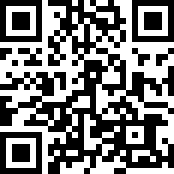 附件 2：2021 年煤焦钢产业链峰会暨中国炼焦行业协会七届五次会员（理事）大会及焦炭煤资源和焦炭市场专业委员会会议广告宣传申请表返回至：qiu@mcchina.org.cn	联系人：丘广俊 13522947235 电话：010－65243758（一）、四平米标准宣传展位：人民币 20000.00 元（用于现场展示）（二）、大会主会场内宣传展示架(如右图所示)：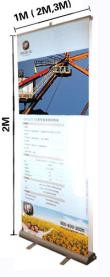 （三）供需信息发布表:有意者请与会务组联系，索取供需信息发布表格。刊登供需信息发布表，每页 1000 元人民币，供需信息发布表将与“会议代表名单”同印(组委会有权对收到的表格进行必要的修改)。附件 3：2021 年煤焦钢产业链峰会暨中国炼焦行业协会七届五次会员（理事）大会及焦炭煤资源和焦炭市场专业委员会会议酒店预定表单位名称：单位名称：单位名称：单位名称：单位名称：单位名称：单位名称：单位名称：单位名称：单位地址：单位地址：单位地址：单位地址：单位地址：单位地址：单位地址：单位地址：单位地址：姓	名性别部门和职务部门和职务手机手机电子邮件电子邮件办公电话参会费用□会员单位：2000 元/人	□非会员单位：3000 元/人□会员单位：2000 元/人	□非会员单位：3000 元/人□会员单位：2000 元/人	□非会员单位：3000 元/人□会员单位：2000 元/人	□非会员单位：3000 元/人□会员单位：2000 元/人	□非会员单位：3000 元/人□会员单位：2000 元/人	□非会员单位：3000 元/人□会员单位：2000 元/人	□非会员单位：3000 元/人□会员单位：2000 元/人	□非会员单位：3000 元/人联系人： 	手	机: 		 电	话： 	邮	箱： 	联系人： 	手	机: 		 电	话： 	邮	箱： 	联系人： 	手	机: 		 电	话： 	邮	箱： 	联系人： 	手	机: 		 电	话： 	邮	箱： 	联系人： 	手	机: 		 电	话： 	邮	箱： 	联系人： 	手	机: 		 电	话： 	邮	箱： 	联系人： 	手	机: 		 电	话： 	邮	箱： 	联系人： 	手	机: 		 电	话： 	邮	箱： 	联系人： 	手	机: 		 电	话： 	邮	箱： 	*以下信息必填，供会务组开发票用（特殊要求请备注）*以下信息必填，供会务组开发票用（特殊要求请备注）*以下信息必填，供会务组开发票用（特殊要求请备注）*以下信息必填，供会务组开发票用（特殊要求请备注）*以下信息必填，供会务组开发票用（特殊要求请备注）*以下信息必填，供会务组开发票用（特殊要求请备注）*以下信息必填，供会务组开发票用（特殊要求请备注）*以下信息必填，供会务组开发票用（特殊要求请备注）*以下信息必填，供会务组开发票用（特殊要求请备注）单位户名单位纳税人识别号单位纳税人识别号营业执照上的地址营业执照上的地址营业执照上的地址工商注册时预留的电话工商注册时预留的电话工商注册时预留的电话开户行及账号开户行及账号开户行及账号1 米宽 × 2 米高5000.002 米宽 × 2 米高9000.003 米宽 × 2 米高12000.00公司名称：公司名称：公司名称：公司名称：公司名称：公司名称：申请宣传展出方式申请宣传展出方式申请宣传展出方式申请宣传展出方式支付费用支付费用标准宣传展位标准宣传展位标准宣传展位标准宣传展位供需信息发布表供需信息发布表供需信息发布表供需信息发布表宣传展示架宣传展示架宣传展示架宣传展示架总	金	额总	金	额总	金	额总	金	额联系人:	手机：	邮件：联系人:	手机：	邮件：联系人:	手机：	邮件：联系人:	手机：	邮件：联系人:	手机：	邮件：联系人:	手机：	邮件：以下信息必填，供会务组开发票用以下信息必填，供会务组开发票用以下信息必填，供会务组开发票用以下信息必填，供会务组开发票用以下信息必填，供会务组开发票用以下信息必填，供会务组开发票用单位户名单位纳税人识别号单位纳税人识别号单位注册地址和电话单位注册地址和电话单位开户行和账号单位开户行和账号序	号房型价格1高级大床房（含单早）人民币 560 元人民币 560 元2高级双床房（含双早）人民币 560 元人民币 560 元